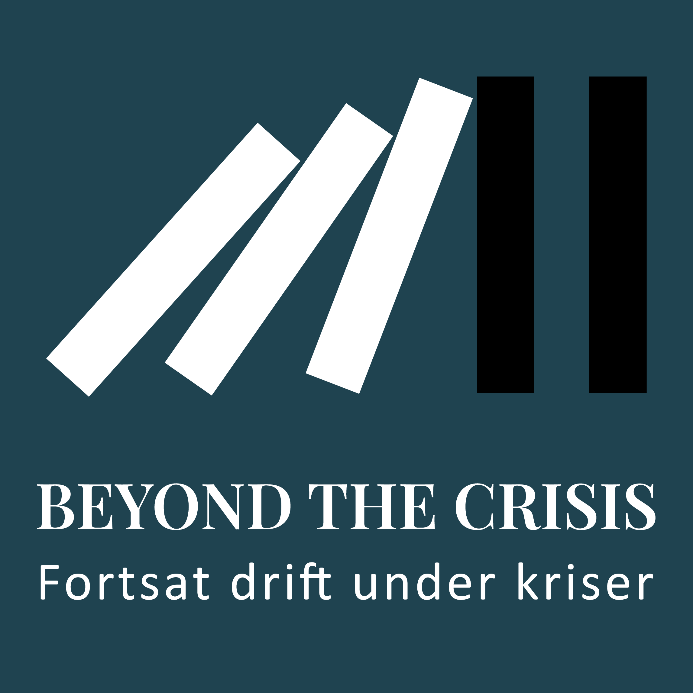 RisikoreduceringsplanRisikoreduceringsplanen kortlægger, hvordan I vil håndtere kritiske aktiviteter og ressourcer fra handleplanen (fane 4 i excel-arket med BIA).  Baggrund, formål og målsætningerPå baggrund af jeres politik for fortsat drift skal I her kort beskrive formålet med jeres Risikoreduceringsplan, dvs. hvorfor I har den, og hvordan I når i mål.Eksempel – På baggrund af Konsekvensanalyse af forstyrrelser på driften (BIA) kortlægger dette dokument strategierne og planer for at forebygge og håndtere forstyrrelser, der truer [VIRKSOMHED]s kritiske aktiviteter. Risikoreduceringsplanen beskriver hvilke tilgange, [VIRKSOMHED] vælger for at nedbringe sårbarheder, herunder risikoaccept og supplerende tiltag.Her skal I beskrive, hvordan risikoreduceringsplanen bliver opdateret og vedligeholdt, hvor ofte det skal ske (fast frekvens), og hvem der har ansvaret for det.Eksempel – Denne Risikoreduceringsplan skal opdateres, når der er ændringer i Konsekvensanalysen af forstyrrelser på driften (BIA). Dokumentet skal også opdateres i takt med, at de forskellige risikoreducerende tiltag gennemføres. [Rolle] er ansvarlig for, at opdateringen sker i samarbejde med ledelsen, [rolle] mv.HændelsestyperHer skal I opliste de hændelsestyper, I har identificeret.Eksempel – Denne strategi tager højde for konsekvenser for driften som følge af disse hændelser:BrandPersonskadeIT-nedbrudMedarbejderstrejkeForsyningssvigtSygdom/epidemiBygningsskadeTilbagekaldelse af fejlprodukterLeverandørsvigtProduktions- og driftstopHændelserne har betydning for både de eksterne og interne forhold hos [VIRKSOMHED], der afhænger dels af samarbejdet mellem leverandører og [VIRKSOMHED], dels af interne systemer.Kritiske aktiviteter og ressourcerHer skal I nævne og beskrive, de kritiske aktiviteter/ressourcer, der indgår i arbejdet med forretningskontinuitet. Det er de aktiviteter og ressourcer, som I vurderer, er vigtigst at beskytte for at kunne opretholde den normale drift af forretningen.Eksempel – Fritekst med argumenter for de valgte aktiviteter.[Listevisning af kritiske aktiviteter (og evt. ønsket genopretningstid)]RisikoreduceringsplanHer skal I for alle de identificerede kritiske aktiviteter og ressourcer beskrive følgende:Hvorfor er aktiviteten/ressourcen kritisk for jeres fortsatte drift?Hvilke potentielle forstyrrelser kan ramme de kritiske aktiviteter/ressourcer?Hvilke eksisterende tiltag til imødegåelse har I allerede?Skal risikoen fra en given forstyrrelse reduceres (ja/nej)?Hvis risikoen skal reduceres, hvordan skal det ske med supplerende og/eller reducerende tiltag?Hvordan, af hvem og hvornår skal de supplerende og/eller reducerende tiltag gennemføres ?Det kan f.eks. gøres som vist i eksempel Ressource A: Kursuslokaler.Ressource A: Kursuslokaler (eksempel)Kritikalitet: Her skal I kort beskrive, hvorfor I betragter aktiviteten/ressourcen som kritisk.Eksempel – Tilgængelige og velfungerende kursusfaciliteter er afgørende for, at [VIRKSOMHED] kan gennemføre kursusaktiviteter og fastholde kundegrundlaget i et konkurrencepræget marked.Forstyrrelser og eksisterende tiltagHer beskriver I de potentielle forstyrrelser, der kan ramme aktiviteten/ressourcen, og eksisterende tiltag, der reducerer risikoen.Ønsker virksomheden at nedbringe risikoen? Hvis ja, forklar hvordan. Hvis jeres virksomhed ikke ønsker at nedbringe risikoen, skal I redegøre for beslutningen i dette afsnit.Eksempel – Der findes pt. ikke rentable løsninger, der kan nedbringe risikoen tilstrækkeligt. [VIRKSOMHED]s ledelse har derfor besluttet at acceptere risikoen foreløbigt, men vil løbende overvåge den og afdække muligheder for at reducere risikoen. Supplerende og/eller reducerende tiltagHer skal I beskrive, hvilke yderligere tiltag der skal være med til at sikre, at genopretningstiden kan overholdes. I skal også beskrive forebyggende aktiviteter og udbedring af manglende forudsætninger her.Eksempel – [VIRKSOMHED] skal så vidt muligt indgå aftale om leje af undervisningslokaler på en anden lokation med maksimum 2 dages varsel, fx på et hotel eller lign. Se Plan for fortsat drift (BCP) for konkrete genopretningsplaner i forbindelse med flytning af kursusaktiviteter.RealiseringHer skal I beskrive planen for realisering af supplerende og/eller reducerende tiltag, herunder en tidsplan og en ansvarlig person/rolle/enhed.Eksempel – Supplerende/reducerende tiltag skal være implementeret senest [dato]. [Rolle/Enhed] er ansvarlig for at gennemføre denne aktivitet. Ressource X: [Ressource] (skabelon)KritikalitetForstyrrelser og eksisterende tiltagØnsker virksomheden at nedbringe risikoen? Supplerende og/eller reducerende tiltagRealiseringBilag 1: BegrebsafklaringPotentielle forstyrrelserHvad gør vi nu?Eksempel - Lokalet er utilgængeligtEksempel – Vi har mulighed for at benytte [onlineløsning] og lave fjernundervisning af følgende kurser.Eksempel – Der er ikke strøm til teknisk udstyr mv.Eksempel – NødgeneratorPotentielle forstyrrelserHvad gør vi nu?DAENForklaringForkortelseStyring afFortsat Drift(Forretnings-kontinuitet)BusinessContinuityManagementEt ledelsessystem til at styre og imødegå risikoen for pludselige produktions- eller leverancestop og til at varetage organisationens primære funktioner under og efter en kritisk hændelse. BCMPlan forFortsat Drift(Forretnings-kontinuitet)BusinessContinuityPlanEn plan der kortlægger procedurer for respons, nøddrift og genopretning af virksomhedens normale drift i tilfælde af en kritisk hændelse. BCPKonsekvens-analyse af forstyrrelser på driften (BIA)BusinessImpact AnalysisAnalyse til systematisk at identificere og evaluere, hvilken konsekvens forstyrrelser af kritiske aktiviteter vil/kan have på forretningen.BIARisiko-Reduceringsplan (Strategi for fortsat drift)Risk Reduction PlanEn plan der kortlægger, hvordan identificerede risici kan reduceres.RRPMaksimaltolereret nedetidMaximumTolerable DowntimeDen tid det ville tage for konsekvenser (der opstår som følge af ikke at levere et produkt/tjeneste eller udføre en aktivitet) at blive uacceptable.MTDKrav tilgenopretningstidRecovery Time ObjectiveDen målsatte tid for at genoprette kritiske aktiviteter og ressourcer efter et udfald. RTOTolerance fordatatabRecovery Point ObjectiveDen mængde data der maksimalt kan tolereres at gå tabt i tilfælde af en driftsforstyrrelse.RPO